НазваниеА. В. Автор1, Б. Д. Автор2, и В. Г. Автор1,2*1Организация, полный почтовый адрес, включая страну, e-mail для главного автора*2Организация, полный почтовый адрес, включая страну Тезис (до 1 страницы) Должен быть подготовлен в соответствии с данным шаблоном. Пожалуйста, используйте заданный здесь шрифт, стиль, и интервалы.Рисунки и таблицы разрешены. Рисунки должны быть вставлены в текст как цельные объекты. Разрешение рисунков должно быть не менее 300 DPI, в растровом формате (tif, jpg и т.д.). Текст на рисунках должен быть читабельным и не пересекаться. Границы рисунка не должны выходить за пределы полей страницы. Рисунки могут быть цветными. Рисунки, созданные в MS Word, не принимаются.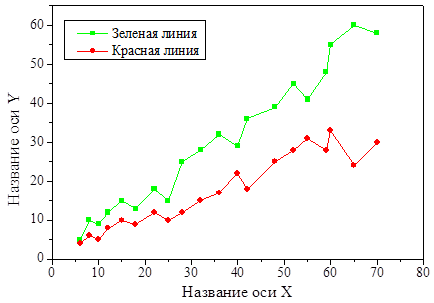 Подпись к рисункуТаблицы, представленные в тексте, должны быть озаглавлены. Заголовок таблицы должен быть выровнен по центру страницы. Заголовок помещается над таблицей. Границы таблицы не должны выходить за пределы полей страницы.Название таблицыЕсли необходим список литературы и благодарность(финансирование), используйте шрифт Times New Roman размером 10 пт, как показано ниже. Пожалуйста, присылайте тезисы по адресу conf.apssp@yandex.by .Благодарность (финансирование) <необязательно> Список использованных источников < необязательно > [1] А. Автор [и др.] Аббревиатура названия журнала Номер (Год) Страницы. (Для статей)[2] А. Автор [и др.] Книга. Издательство (Год) Страницы. (для книг)Колонка 1Колонка 2